АДМИНИСТРАЦИЯ СНЕГИРЕВСКОГО СЕЛЬСКОГО ПОСЕЛЕНИЯШУМЯЧСКОГО РАЙОНА СМОЛЕНСКОЙ ОБЛАСТИПОСТАНОВЛЕНИЕот «05» апреля 2023 года                                                                                            №22О внесении изменения в постановление Администрации Снегиревского сельского поселения Шумячского района Смоленской области от 15.02.2023 г. № 6 «О постановке на учет в качестве   нуждающегося в жилом помещении»        В соответствии со статьей 51 Жилищного кодекса Российской Федерации, Администрация Снегиревского сельского поселения Шумячского района Смоленской области  ПОСТАНОВЛЯЕТ:        1.Внести изменения в постановление Администрации Снегиревского сельского поселения Шумячского района Смоленской области от 15.02.2023 г. № 6 «О постановке на учет в качестве нуждающегося в жилом помещении», изложив преамбулу постановления   в следующей редакции:      «В соответствии со статьей 51 Жилищного кодекса Российской Федерации,порядком организации работы по улучшению жилищных условий молодых семей, утвержденным постановлением Администрации Смоленской области от 26.03.2014г. № 213, решением комиссии по учету гражан в качестве нуждающихся в жилых помещениях Снегиревского сельского поселения Шумячского района Смоленской области».2. Контроль за исполнением настоящего постановления оставляю за собой. Глава муниципального образованияСнегиревского сельского поселенияШумячского района Смоленской области                                         В.А.Тимофеев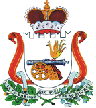 